Witajcie kochani, nadal pozostajemy  w tematyce RODZINY . zachecam do wykonania i wklejenia do zeszytu poniższych kart pracy. Pozdrawiam Barbara Kopa.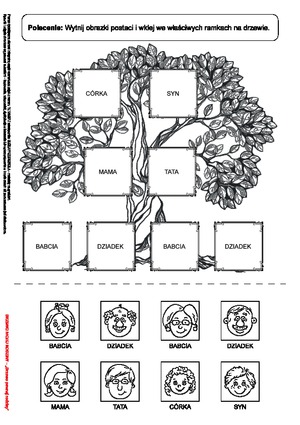 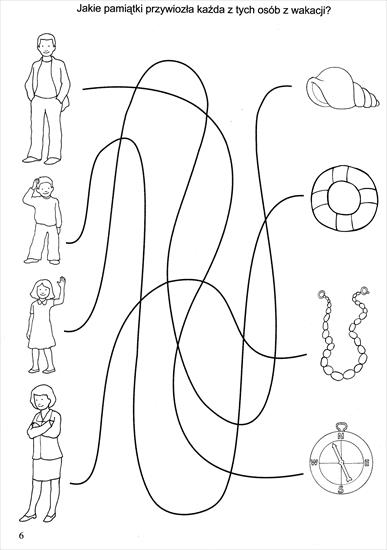 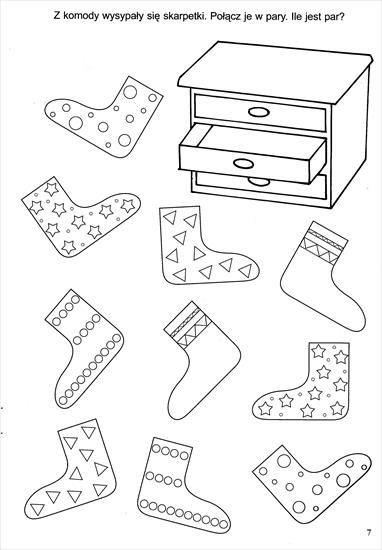 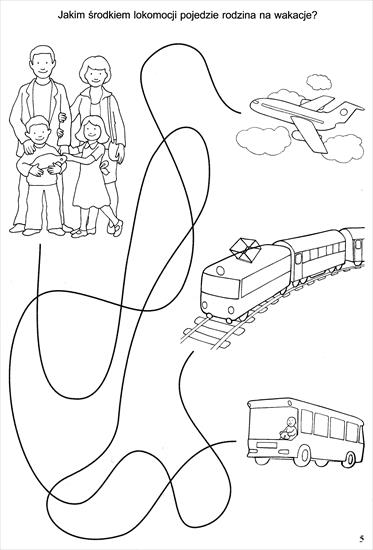 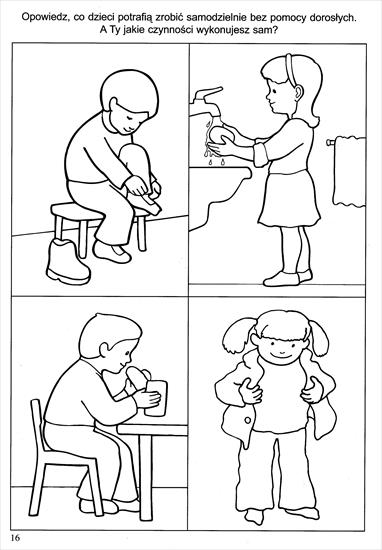 W ramach zajeć z komunikacji wykonaj poniższe zadanie :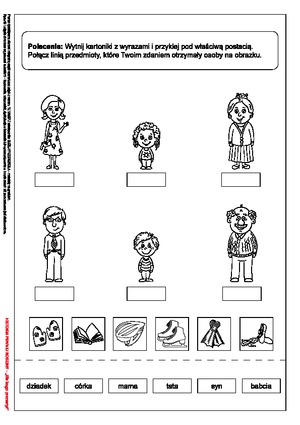 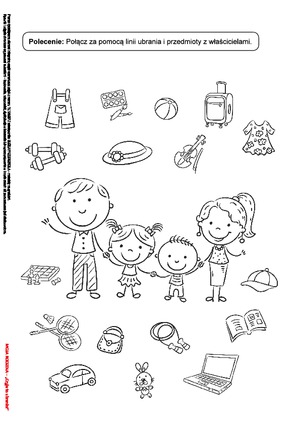 